                                                      Affiliate Faculty Advisory Committee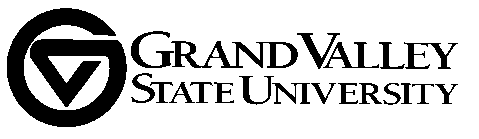 				                                                           Meeting Agenda – November 13, 2020Location:  Virtual (invite below), 7:15 to 9:00amDiscussion/Approval of Minutes – 10/9/2020 (John L. - Attachment A, minutes)		Update - BOT 4.3.3. – ECS/UAS Update (John L. & Jen C.) SHORE Log: 1193-2020Update - SG 3.07 – Provost / Tom Butcher Status (John L. & Chris P.)SHORE Log: 1158-2020Update and Discussion - “Impact of budgetary actions resulting from Covid-19 on Affiliate Faculty” – UAS Program Review  SHORE Log: 1157-2020Program Review Purpose and Timeline – (Jen C. / Chris P.)Inequities and AFF Survey (Kristi C.) -  Google formUpdate and Discussion: Affiliate Faculty representation on ECS/UAS (John L. & Jen C)SHORE Log: 1159-2020Discussion on necessity of AFF survey vs new Chair/Vice-Chair proposal on issue  -Google Doc with “pros and cons”   (John L.) 2013 FPPC Memo Revisited – Attachment B (Jen C.)Inventory/Comparative Data of Affiliates at GVSU –Attachment C (Dawn)CAFAC ‘Best Practices’ Document – Attachment D (Jen C.)Other items? (review and discussion of standing committee obligations)Next Steps / AdjournmentTopic: AFAC - November 2020
Time: Nov 13, 2020 07:15 AM America/Detroit

Join Zoom Meeting
https://gvsu-edu.zoom.us/j/92681637909?pwd=WkZGT291WjBLK1d2SjB0d21FclNwQT09

Meeting ID: 926 8163 7909
Passcode: 148661
One tap mobile
+13017158592,,92681637909#,,,,,,0#,,148661# US (Germantown)
+13126266799,,92681637909#,,,,,,0#,,148661# US (Chicago)

Dial by your location
        +1 301 715 8592 US (Germantown)
        +1 312 626 6799 US (Chicago)
        +1 646 558 8656 US (New York)
        +1 253 215 8782 US (Tacoma)
        +1 346 248 7799 US (Houston)
        +1 669 900 9128 US (San Jose)
Meeting ID: 926 8163 7909
Passcode: 148661
Find your local number: https://gvsu-edu.zoom.us/u/ad9yIARCEf

Join by Skype for Business
https://gvsu-edu.zoom.us/skype/92681637909